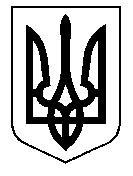 ТАЛЬНІВСЬКА РАЙОННА РАДАЧеркаської областіР  І  Ш  Е  Н  Н  Я22.09.2017                                                                                       № 17-12/VІІПро хід виконання Програми стабілізації та розвитку галузі тваринництва в Тальнівському районі на 2011-2020 роки	Рішенням районної ради від 25.02.2011 № 4-9 була затверджена Програма стабілізації та розвитку галузі тваринництва в Тальнівському районі на 2011-2020 роки. Метою цієї Програми є покращення генетичного потенціалу молочного стада, нарощування поголів’я та збільшення виробництва молока до обсягів, що забезпечують споживання молока і молочних продуктів на рівні фізіологічної норми та нарощування його реалізації.Контроль за виконанням даної Програми здійснювався комісією, утвореною розпорядженням голови районної державної адміністрації.Дане питання постійно розглядається на комісіях та сесії районної ради і знаходиться під постійним контролем.Робота з реалізації даної програми продовжується.Виходячи з вищевикладеного та керуючись пунктом 16 частини першої статті 43, статтею 59 Закону України «Про місцеве самоврядування в Україні», районна рада ВИРІШИЛА:1. Інформацію райдержадміністрації про хід виконання Програми стабілізації та розвитку галузі тваринництва в Тальнівському районі на 2011-2020 роки, затвердженої рішенням районної ради від 25.02.2011 № 4-9, взяти до відома (додається).2. Райдержадміністрації відповідно до повноважень забезпечити виконання Програми протягом 2017-2020 років.3. Контроль за виконанням рішення покласти на постійну комісію районної ради з питань агропромислового розвитку та природних ресурсів.Голова районної ради                                                                          В.Любомська